Nature of Science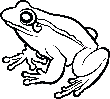 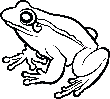 Goals of Science:________________________________________________________________________________________________________________________________________________________________________________________________________________________Parts of Scientific Methodology:A Scientific Theory is…Step in Scientific MethodologyExplanationExample/DiagramObserving and Asking QuestionsInferring and Forming a HypothesisDesigning Controlled ExperimentsCollecting and Analyzing DataInterpreting Data and Drawing Conclusions